                                               Государственное бюджетное общеобразовательное   учреждение лицей № 150           Калининского района Санкт-Петербурга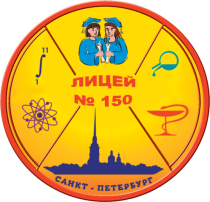 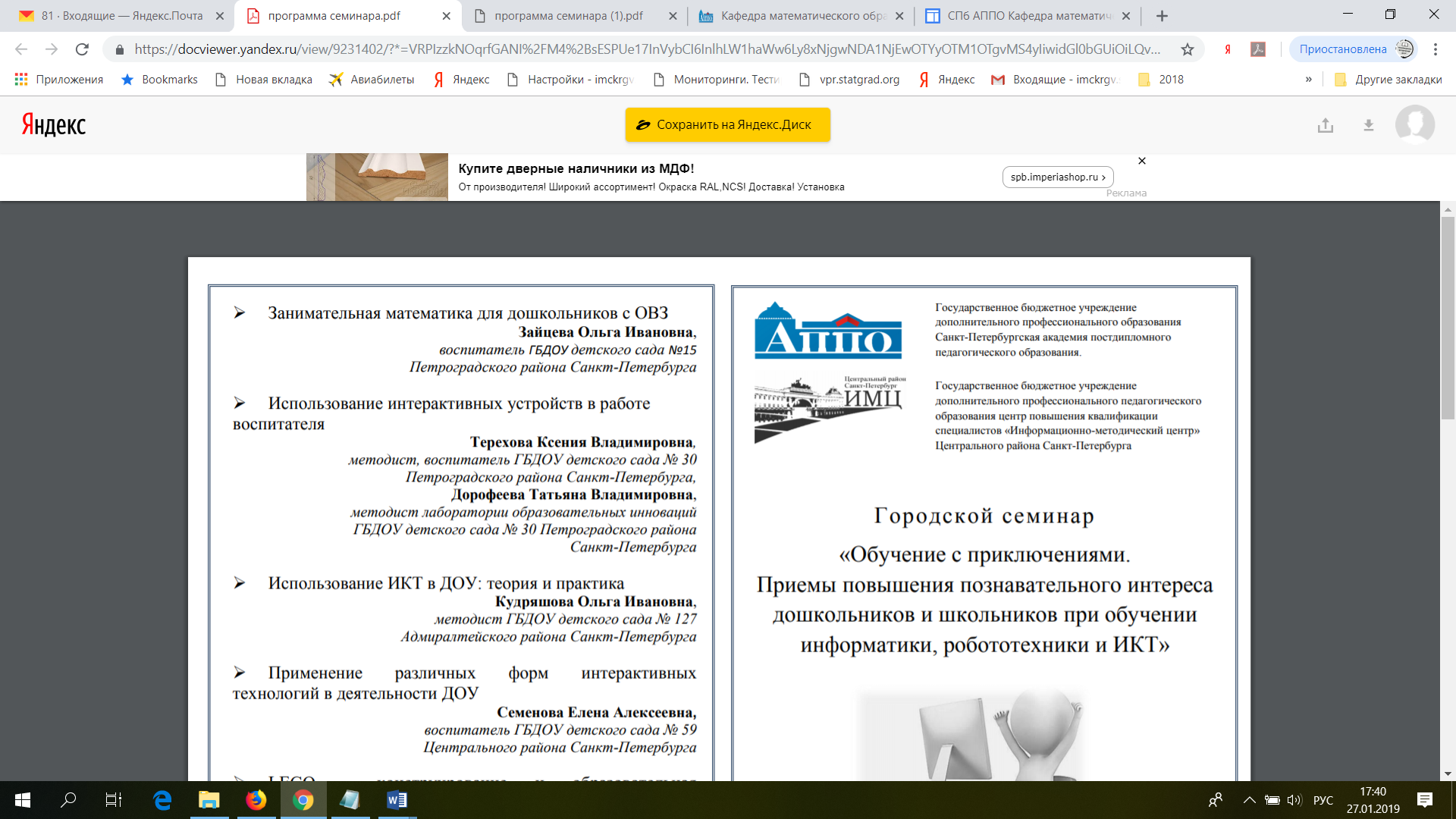                        Государственное бюджетное образовательное учреждение                   дополнительного профессионального образования              Санкт-Петербургская академия                      постдипломного педагогического образования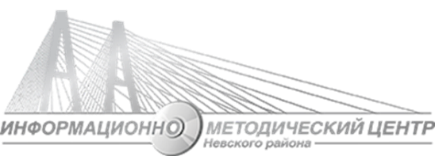                        Государственное бюджетное учреждение дополнительного       профессионального педагогического образования центр     повышения квалификации специалистов     «Информационно-методический центр»                                                                         Невского района Санкт-Петербурга    Государственное бюджетное учреждение дополнительного профессионального    педагогического образования центр повышения квалификации специалистов 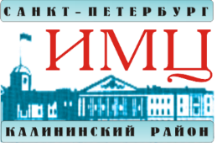    «Информационно-методический центр»    Калининского района Санкт-ПетербургаГородской межпредметный конкурс для учащихся 10-11 классовобщеобразовательных организаций Санкт-Петербурга«ОТКРЫТИЕ»Февраль 2023 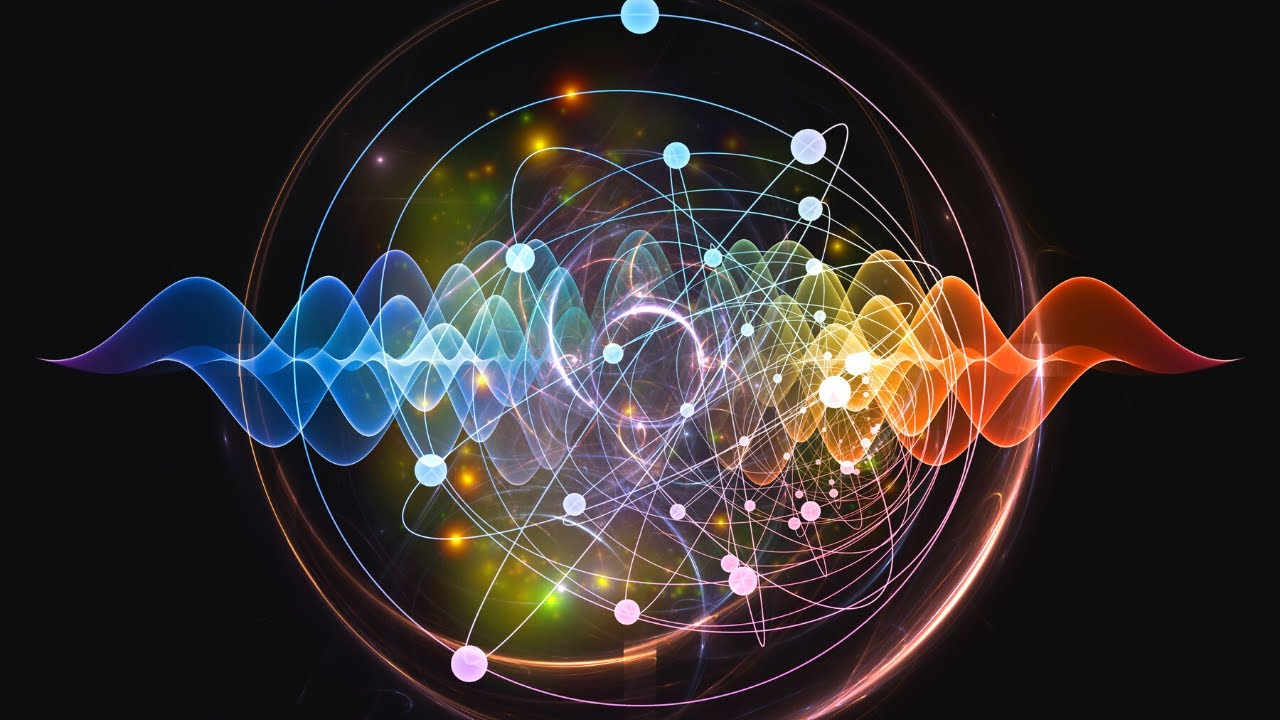 Время утекает сквозь пальцы опущенных рук…1 тур«Время перемен»2 турИнженерные соревнованиялицей № 150 Санкт-Петербург